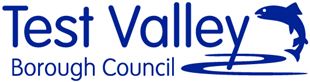 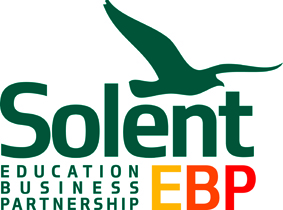 Tackling the Global Talent ShortageAn Andover Conference for Business and Educationwith the aim of encouraging greater investment in the future workforceProgrammeWednesday, 25th March 2015The Lights, Andover08:30Arrivals, registration & coffee09:00Welcome to the conferenceAims & purpose of the conferenceAngela Wright, CEO Solent EBP09:15Investing in AndoverRoger Tetstall, Chief Executive,  Test Valley Borough Council09:30Business Perspectives on recruitment, skills & talents in AndoverJason Wyles, Managing Director, Perfect Bore Manufacturing Ltd.Lee Parker, Lloyds Banking: Opportunities in the finance sectorCrescens George, BeWiser:  The competition for talent with advancement for the best10:20The challenge and drivers for schools and collegesThe Stannah Partnership with Portway Primary                           Tim Deery, Headteacher, Portway Primary SchoolThe new Careers Education & Inspiration Agenda                     Ian Coombs, Headteacher, John Hanson Secondary School Further Education and Apprenticeships                    Tim Jackson, Principal & Chief Executive, Sparsholt & Andover Colleges11.00Coffee11.15The Global Talent ChallengeGeoff Glover, Chair, EM3LEP, Global Competitiveness through People11:45Round Table DiscussionHow are schools & colleges assisting young people to become work ready and what do we mean by work ready?What skills do we need our future workforce (young people) to have in order that they can achieve lifelong employability12:30 Feedback & Making commitments12:55Summary & Closing Remarks13:00Lunch & Networking